Муниципальное дошкольное образовательное учреждение«Детский сад №64 комбинированного вида»Занятие по сенсорике «Игры с пирамидками»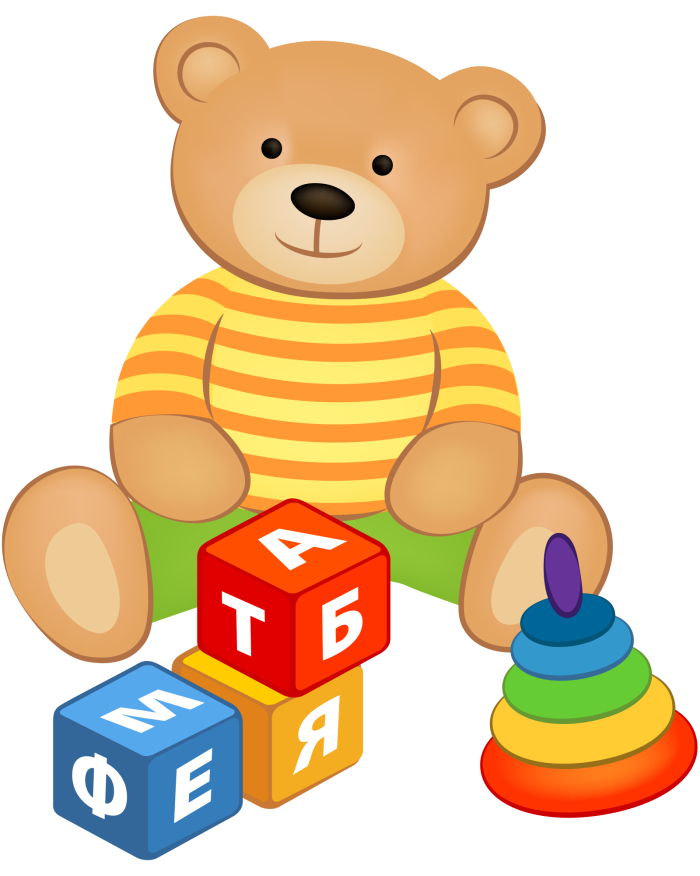 Кузьмина Е.В.1.Рассматривание пирамидок двух размеров.2.Разбирание и нанизывание колец на пирамидку.3.Физкультминутка.4.Д/игра: "Выложи пирамидку 2-х размеров.Цель:Обращать внимание детей на цветовые свойства предметов (пирамидок).-Закреплять названия основных цветов: красный, желтый, зеленый, синий.-Закреплять умение детей собирать и разбирать пирамидки.-Сравнивать колечки и пирамидки между собой (большая, маленькая).-Учить раскладывать готовые формы разного цвета и размера – овалы 4-х цветов.Материал: пирамидки разных размеров.карточки с силуэтами нарисованных пирамидок.круги (овалы) разного цвета и размера.Ход занятий: Сюрпризный момент.Мишка приносит красивую коробку с пирамидками и ставит на стол, сам садится на стульчик.Воспитатель открывает коробку, показывает большую пирамидку.-Дети, что это? (Пирамидка)-Скажите, какая эта пирамидка? (Большая)-Саяна, скажи, какая эта пирамидка? (Большая)-София, а ты как думаешь какая эта пирамидка? (Большая)-Правильно, дети, это пирамидка большая.-Дети, а в коробке ещё что-то есть.Воспитатель достает маленькую пирамидку и говорит: Что это? (Пирамидка)-Дети, а какая эта пирамидка? (Маленькая)-Давайте сравним эти пирамидки.-Дети, скажите эта какая пирамидка? (Большая)-А эта какая? (Маленькая)-Алёша, покажи большую пирамидку. Молодец, правильно.-Ксюша, скажи какая эта пирамидка? (Большая)-Дети, правильно эта большая пирамидка.-Максим, покажи маленькую пирамидку. Правильно, молодец.-Володя, скажи какая эта пирамидка? (Маленькая)-Дети, а теперь давайте разберем сначала большую пирамидку, а потом маленькую.-Посмотрите, я снимаю колпачок, на стержне осталось много колечек.-Сверху самое маленькое, снимаем его. Какого оно цвета?-Теперь следующее, оно чуть – чуть побольше. Скажите, какого цвета?-Снимаем ещё одно кольцо, оно ещё больше. Какого цвета?-Дети, а самое последнее кольцо, самое большое, какого оно цвета?Так последовательно снимаются и сравниваются по величине все колечки.-А теперь давайте соберем пирамидку.-Когда мы разбираем её, мы с вами снимаем сверху самое маленькое колечко.-А, теперь соберем пирамидку снизу, значит надо выбирать самое большое кольцо и надеть его на стержень.-Аюр, иди найди самое большое кольцо. Скажи какого оно цвета?-Правильно, надень его на стержень.-Хорошо, теперь иди сюда.-Ева, найди поменьше кольцо.-Надень его на стержень.-Аюр, скажи, какого цвета это кольцо?(И так до последнего кольца)-Хорошо, теперь нужно проверить, правильно ли мы собрали пирамидку.-Посмотрите, какая гладкая пирамидка получилась.-Я провожу по ней пальцами, нигде не торчит ни одного колечка.-Иди, Аламжи проведи руками от верхушки до основания.-Ничего не мешает?-Все собрали правильно.Далее обращаю внимание на маленькую пирамидку.-Алдар, скажи что это? (Пирамидка)-Какого размера пирамидка? (Маленькая)-Кира, а ты как думаешь, какая эта пирамидка? (Маленькая)-А, теперь давайте разберём маленькую пирамидку.-Давайте, сначала снимем колпачок, на стержне осталось много колечек.Аналогичное задание с маленькой пирамидкой.Физкультминутка:Мишка, ты нас не пугайВместе снами поиграй.Лапочками хлоп – хлоп,Ноженьками топ – топ.Выставляем ножки,В беленьких сапожках.Хвостиками машем,Весело все пляшем.Зайкам мишка помахалИ в берлогу убежал.Дидактическая игра: "Выложи пирамидку"-Выкладывание пирамидок: готовые круги (овалы) разного цвета и размера по нужному силуэту.Воспитатель: - Медвежонок, понравились тебе пирамидки и как наши дети играли с ними.Мишка: - Молодцы, мне очень понравилось как дети занимались. И пирамидки мне очень понравились.Дети: - Мишка, тогда забирай пирамидки с собой и подари своим медвежатам. Пусть они тоже поиграют.Итог занятия:Воспитатель: - Ребятишки, мишке очень понравилось, как вы сегодня занимались. Правильно назвали цвета и находили кольца по величине.Мишка: - Молодцы. Мои медвежата будут очень рады пирамидкам, которые вы подарили им и они с удовольствием будут играть с ними.Воспитатель: - Ребятки, а за это вас мишка угощает сладостями.Мишка: - Кушайте пожалуйста.Дети: - Спасибо, мишутка.До свидания.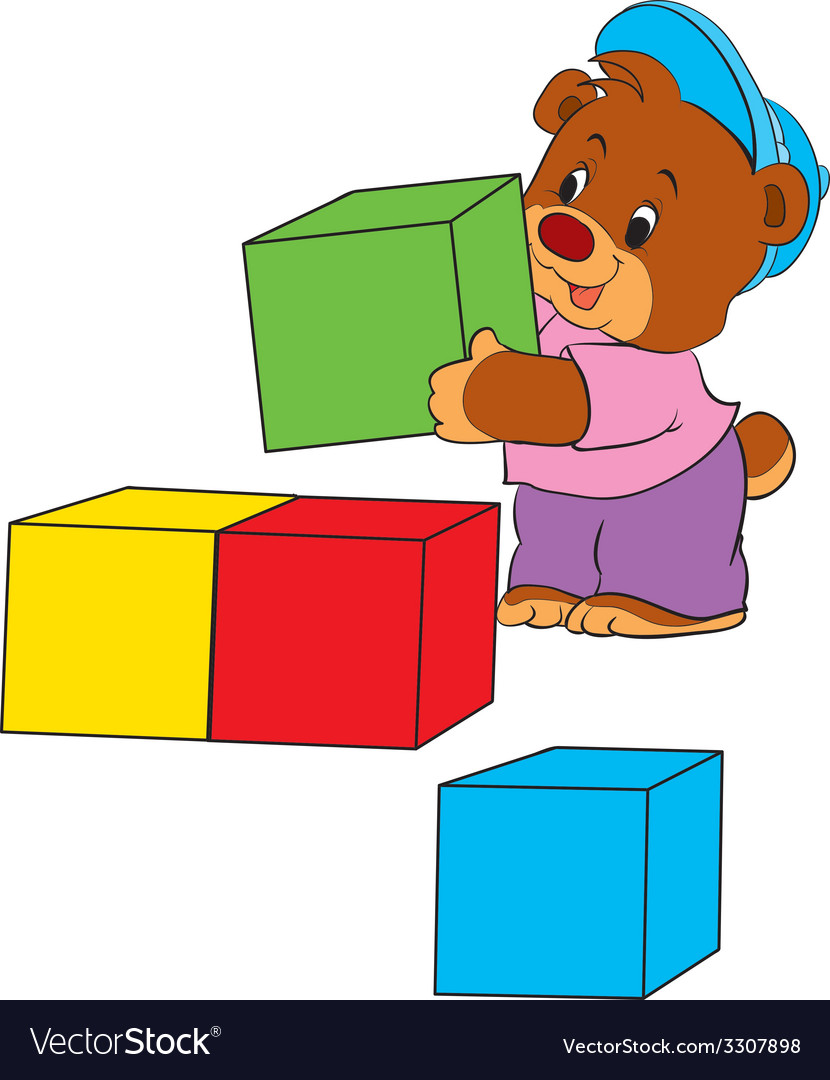 